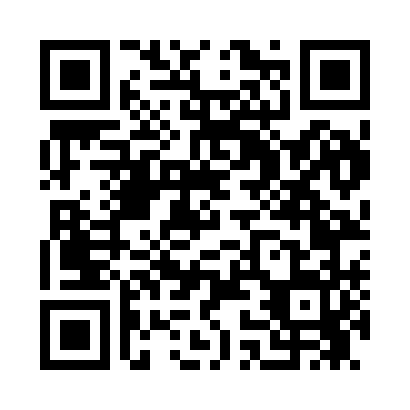 Prayer times for Dumfries, Iowa, USAMon 1 Jul 2024 - Wed 31 Jul 2024High Latitude Method: Angle Based RulePrayer Calculation Method: Islamic Society of North AmericaAsar Calculation Method: ShafiPrayer times provided by https://www.salahtimes.comDateDayFajrSunriseDhuhrAsrMaghribIsha1Mon4:145:541:275:289:0010:402Tue4:155:551:275:288:5910:393Wed4:155:551:275:288:5910:394Thu4:165:561:285:288:5910:385Fri4:175:571:285:288:5910:386Sat4:185:571:285:288:5810:377Sun4:195:581:285:288:5810:378Mon4:205:591:285:288:5810:369Tue4:215:591:285:288:5710:3510Wed4:226:001:285:288:5710:3511Thu4:236:011:295:288:5610:3412Fri4:246:011:295:288:5610:3313Sat4:256:021:295:288:5510:3214Sun4:266:031:295:288:5510:3115Mon4:276:041:295:288:5410:3016Tue4:296:051:295:288:5310:2917Wed4:306:051:295:288:5310:2818Thu4:316:061:295:288:5210:2719Fri4:326:071:295:288:5110:2620Sat4:336:081:295:288:5010:2521Sun4:356:091:295:288:5010:2422Mon4:366:101:295:278:4910:2223Tue4:376:111:295:278:4810:2124Wed4:396:121:305:278:4710:2025Thu4:406:121:305:278:4610:1826Fri4:416:131:305:268:4510:1727Sat4:436:141:295:268:4410:1628Sun4:446:151:295:268:4310:1429Mon4:456:161:295:258:4210:1330Tue4:476:171:295:258:4110:1131Wed4:486:181:295:258:4010:10